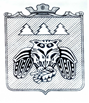 ПОСТАНОВЛЕНИЕАдминистрации сельского поселения «Лэзым»«Лöзым» сикт овмöдчöминса администрациялöнШ У Ö М11 января 2021 года                                                                       № 1/2Об  утверждении  плана  мероприятий по охране  окружающей  среды  в   границах населенных пунктов сельского поселения «Лэзым» на 2021 год         Руководствуясь п.18 ст.14 Федерального закона РФ от 06.10.2003 г. №131-ФЗ «Об общих принципах организации местного самоуправления в Российской Федерации», Уставом муниципального образования сельского поселения «Лэзым», администрация сельского поселения «Лэзым»ПОСТАНОВЛЯЕТ:         1. Утвердить план мероприятий по охране окружающей среды в границах населенных пунктов сельского поселения «Лэзым» на 2021 год согласно приложению.         2. Контроль за исполнением данного постановления оставляю за собой.         3. Настоящее постановление вступает в силу с момента обнародования.И.о. руководителя администрациисельского поселения «Лэзым»                                            Ю.Н. КучаеваПриложениек постановлениюадминистрации сельского поселения «Лэзым»№ 1/2 от 11.01.2021 г. «Об  утверждении  плана                                                                                                                   мероприятий по охране                                                                                                                           окружающей  средыв   границах населенных пунктов сельского поселения «Лэзым» на 2021 годСОГЛАСОВАНО:                                                           УТВЕРЖДАЮ:Руководитель Сыктывдинского комитета                      И.о. руководителя администрации         по охране окружающей среды                                        сельского поселения «Лэзым»  ____________ Е.В. Голомидова                                               _________       Ю.Н. Кучаева «____»_____________ 2021 г.                                         «____»_____________ 2021 г.ПЛАН МЕРОПРИЯТИЙпо охране окружающей среды в границах населенных пунктовсельского поселения «Лэзым» на 2021 год№ п/пНаименование мероприятияСроки исполненияОтветственныеОбъём и источник финансирования1 Встречи с населением по вопросам благоустройства и охраны окружающей средыМарт- августАдминистрацияс/п «Лэзым»без дополнительного финансирования2Осуществление контроля за своевременным вывозом ТБО региональным операторомВ течении годаАдминистрацияс/п «Лэзым»без дополнительного финансирования3Содержание контейнерных площадок и контейнеров для ТБО в исправном состоянииВ течении годаАдминистрацияс/п «Лэзым»Необходимо дополнительное финансирование4Уборка мусора с автобусных остановок, контейнерных площадок ТБО, детской и спортивной площадокежедневноАдминистрацияс/п «Лэзым»местный бюджет5Рассмотрение на заседании Совета сельского поселения «Лэзым»вопроса «О состоянии и мерах по охране окружающей среды на территории сельского поселения«Лэзым»Апрель- майГлава сельского поселения «Лэзымбез дополнительного финансирования6Организация работы по выявлению несанкционированных свалок на территории сельского поселения «Лэзым»апрель-октябрьАдминистрация и депутатыбез дополнительного финансирования7Проведение субботников по очистке и уборке территории поселениямай-июньАдминистрацияс/п «Лэзым»депутатыбез дополнительного финансирования8Организация уборки  территории сельского поселения «Лэзым» с привлечением безработных, несовершеннолетних граждан через ЦЗНмай-августАдминистрацияс/п «Лэзым»без дополнительного финансирования9Организация и контроль за скашиванием борщевика в общественных местах, на паевых землях и в личных подворьяхиюнь-августАдминистрацияс/п «Лэзым» депутатыНеобходимо дополнительное финансирование10Изготовление и установка аншлагов, табличек об административной ответственности за вывоз и свалку мусора в несанкционированных местахапрель-майАдминистрацияс/п «Лэзым»местный бюджет11Акция «Посади дерево»Май,сентябрьАдминистрацияс/п «Лэзым»без дополнительного финансирования12Обустройство контейнерных площадок (бункеров) в с. Лэзым Апрель-сентябрьАдминистрацияс/п «Лэзым»«Народный бюджет»